DISHES AND THEIR ALLERGEN CONTENT – Homemade@Haddenham St Mary’sMAIN DISHES – Summer 1 2021All free from menu options are free from gluten and dairy products – for further information please email homemade@haddenham-st-marys.bucks.sch.ukAll plant based dishes are free from meat, egg and dairy productsDISHES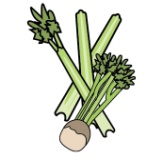 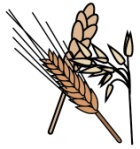 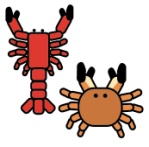 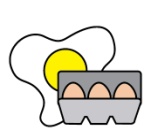 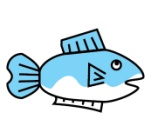 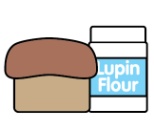 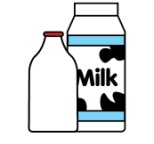 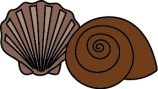 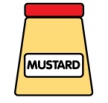 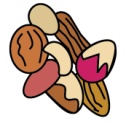 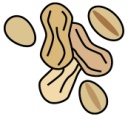 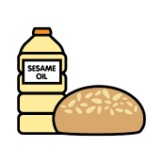 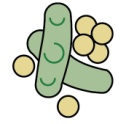 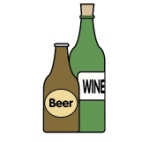 CeleryCereals containing glutenCrustaceansEggsFishLupinMilkMolluscMustardNutsPeanutsSesame seedsSoyaSulphur Dioxide‘Free from’ fish fingers, new potatoes/chips/croquettes and vegetables✓Beef burger, chips and salad/coleslaw✓✓✓Breaded fish, chips and vegetables✓✓✓✓Chicken goujons, potato rosti and vegetables✓✓✓✓Fish cake, potato rosti and veg✓✓✓✓Jacket potato with a choice of fillings✓✓Jumbo fish fingers, potato lattice and vegetables✓✓✓✓Pizza, potato wedges and veg✓✓✓Quorn roast with all the trimmings✓✓✓✓Roast beef with all the trimmings✓✓✓Scampi, chips and vegetables✓✓✓✓Spaghetti Bolognese✓✓✓Spring roll, rice and vegetables✓✓Tomato and bacon pasta bake✓✓✓Tomato pasta bake✓✓✓Turkey roast with all the trimmings✓✓✓Vegan sausage roll, potato rosti and baked beans✓✓✓Vegetable chilli, rice and nachos✓✓✓Vegetable fingers, new potatoes/chips/ croquettes/rosti and  vegetables✓✓✓Vegetable slice, potato lattice/chips and vegetables✓✓✓Veggie Bolognese✓✓✓✓Veggie burger, chips and salad/coleslaw✓✓✓Veggie sausage roast dinner✓✓✓✓Review date: 12/03/2021Reviewed by:J Higgins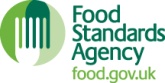 You can find this template, including more information at www.food.gov.uk/allergy